Create a role play and provide feedbackActivity 1 – create a role play about preferences for foods and drinksIn pairs, create a role play between an Australian and Austrian friend. The Australian friend is visiting the Austrian friend’s house for dinner. In role play, you discuss your preferences for foods and drinks with reasons why.You can write your conversation as an online chat or record as a video chat. You will share your role play with another pair for feedback and be given a role play from a pair to provide feedback.To assist you, brainstorm ideas as a class for ways you can enhance your role play. Suggestions include:using appropriate sentence startersusing conjunctionsusing techniques to make the conversation more authenticusing a range of vocabulary (including looking up words for new adjectives for taste other than the ones you have learned)using a range of grammatical structures accurately.Write down the suggestions in your books or devices – you will use these as criteria to provide your feedback on another pair’s role play.Activity 2 – provide feedbackProvide feedback on another pair’s role play using the criteria you came up with as a class in Activity 1. Choose one of the following strategies to provide this feedback.Feedback frameFeedback sandwichTAG (Tell, Ask, Give)© State of New South Wales (Department of Education), 2024The copyright material published in this resource is subject to the Copyright Act 1968 (Cth) and is owned by the NSW Department of Education or, where indicated, by a party other than the NSW Department of Education (third-party material).Copyright material available in this resource and owned by the NSW Department of Education is licensed under a Creative Commons Attribution 4.0 International (CC BY 4.0) license.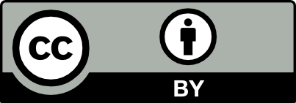 This license allows you to share and adapt the material for any purpose, even commercially.Attribution should be given to © State of New South Wales (Department of Education), 2024.Material in this resource not available under a Creative Commons license:the NSW Department of Education logo, other logos and trademark-protected materialmaterial owned by a third party that has been reproduced with permission. You will need to obtain permission from the third party to reuse its material.Links to third-party material and websitesPlease note that the provided (reading/viewing material/list/links/texts) are a suggestion only and implies no endorsement, by the New South Wales Department of Education, of any author, publisher, or book title. School principals and teachers are best placed to assess the suitability of resources that would complement the curriculum and reflect the needs and interests of their students.If you use the links provided in this document to access a third-party's website, you acknowledge that the terms of use, including licence terms set out on the third-party's website apply to the use which may be made of the materials on that third-party website or where permitted by the Copyright Act 1968 (Cth). The department accepts no responsibility for content on third-party websites.Feedback strategyFeedbackYour pair’s opinion of their role play before you provide feedback Our strengths are:We think we need to work on:Your feedbackYour strengths are:You need to work on:Your pair’s plan to improve taskWe will:Feedback strategyFeedbackTop slice of bread – positive aspects of the pair’s role play.Sandwich filling – a suggestion as to how the pair can improve their role play.Bottom slice of bread – another positive aspect of the pair’s role play.Feedback strategyFeedbackTell something that you really liked about the pair’s role play and explain why you liked it.Ask a question to clarify anything about the role play (that would have enhanced the work).Give a suggestion to help make the work even better.